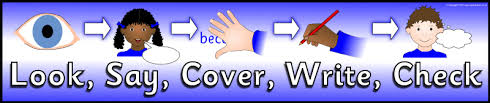 W : 23 S 2019Year 5 and 6 spelling wordsS S - L, , , , L:                   ,       .S:        ,             .C:   .W:     ,       .C: H    ? I ,      ! I ,   – , , , , .W : 23 S 2019Year 5 and 6 spelling wordsS S - L, , , , L:                   ,       .S:        ,             .C:   .W:     ,       .C: H    ? I ,      ! I ,   – , , , , . W : 23 S 2019Year 5 and 6 spelling wordsS S - L, , , , L:                   ,       .S:        ,             .C:   .W:     ,       .C: H    ? I ,      ! I ,   – , , , , WP 1P 2aaWP 1P 2aaWP 1P 2aa